Цифровой ЛюксметрМодель GM1020Руководство Пользователя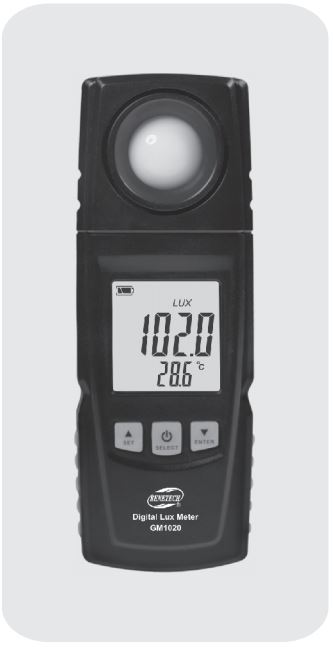 Данный прибор широко используется в оптико-электронной сфере, металлургии, строительстве, применяется для проведения опытов, исследований, при проведении экспертиз в промышленных областях, сельском хозяйстве, контроле освещенности.Характеристики:Расширенный набор измерительных функций: люксметры данной модели используются не только для получения текущих, максимальных и минимальных показателей освещенности и температуры, но и для получения таких данных, как разность освещенности, интегрированная освещенность и средняя интегрированная освещенность.Возможность автоматического (до 1900 групп) и ручного (до 60 групп) сохранения данных.Широкий диапазон измерений (0~200000LUX), возможность автоматического выбора диапазона.Аналитическое программное обеспечение, позволяющее упростить работу с прибором. Высокая скорость считывания данных, портативность, возможность управления одной рукой.Поворотный сенсор.Подсветка.1. Основные измерения:Текущая освещенность и температура;Разность освещенности;Максимальная освещенность и температура;Минимальная освещенность и температура;Интегрированная освещенность;Средняя интегрированная освещенность.2. Сохранение, отображение и удаление данных:Сохранение данных (до 1900 групп): автоматическое сохранение, отображение, удаление.Сохранение данных (до 60 групп): ручное сохранение, отображение, удаление.3. Другие функции:Автоматическое выключение;Подсветка и удержание показаний;Дополнительные характеристики для показаний освещенности и температуры;Возможность настройки автоматического выключения.Автоматическое сохранение данных;Удаление данных интегрированной освещенности.* подробная информация находится на сопутствующем диске.Гарантийный срок эксплуатации – 1 год со дня продажи изделия. На изделия, у которых отсутствует дата продажи, гарантия не распространяется. Обмен неисправных изделий осуществляется через торговую сеть при предъявлении чека и гарантийного талона. Изделия с механическими повреждениями гарантии не подлежат. 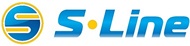 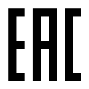 ОБЩЕЕ ОПИСАНИЕВНЕШНИЙ ВИД  (см. Рисунок 1)1. Датчик освещенности.2. LCD дисплей.3. Кнопка «вверх» / настройки.4. Кнопка включения и выключения прибора / «выбрать».5. Кнопка «вниз» / «ввод».6. Крышка батарейного отсека.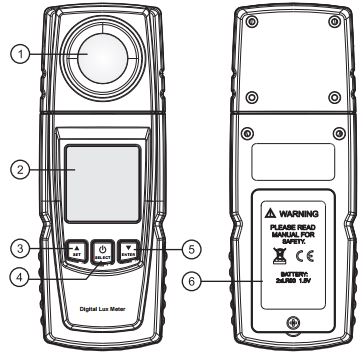 Рисунок 1.LCD дисплей (см. Рисунок 2)1. Уровень заряда батареи. 2. Индикатор максимального значения / режим автоматического сохранения данных.3. Индикатор минимального значения / ручной режим сохранения данных.4. Удержание показаний.5. Режим автоотключения.6. Индикатор измерения разности.7. Множитель.8. Индикатор единиц измерения –  LUX.9. Индикатор единиц измерения – CD.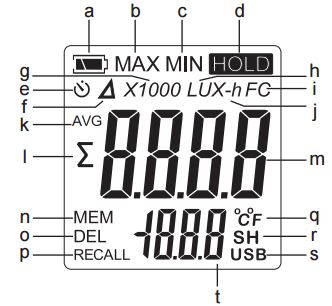 Рисунок 2.10. Единица измерения суммы.11. Индикатор среднего значения.12. Индикатор суммы измерений.13. Измеренное значение освещенности.14. Индикатор автоматического сохранения данных.15. Индикатор удаления сохраненных данных.16. Индикатор отображения сохраненных данных.17. Единица измерения температуры.18. Единица измерения времени / интервал запроса сохраненных данных.19. Индикатор подключения прибора к ПК по USB.20. Измеренное значение температуры.10. Единица измерения суммы.11. Индикатор среднего значения.12. Индикатор суммы измерений.13. Измеренное значение освещенности.14. Индикатор автоматического сохранения данных.15. Индикатор удаления сохраненных данных.16. Индикатор отображения сохраненных данных.17. Единица измерения температуры.18. Единица измерения времени / интервал запроса сохраненных данных.19. Индикатор подключения прибора к ПК по USB.20. Измеренное значение температуры.ОБЩИЕ ХАРАКТЕРИСТИКИТЕХНИЧЕСКИЕ ХАРАКТЕРИСТИКИИзмеряемые объектыОсвещенность и температура, разность освещенности, максимальная и минимальная освещенность и температура, интегрированная освещенность и время, средняя интегрированная освещенность.Фотоэлектрический элементКремниевый диодТермощупТермистор с отрицательным температурным коэффициентомДиапазон измерений освещенностиОбщий диапазон измерений: 0~200000LUX4 диапазона:×1       0~199.9LUX×10     200~1999.9LUX×100   2000~19999.9LUX×1000 20000~200000LUXДиапазон измерений температуры0~40°СТочность измерений освещенности±3% показаний (<10.000 LUX)±4% показаний (>10.000 LUX)Точность измерений температуры±1.0°СЕдиницы измерений освещенности и температурыДоступны 4 комбинации:Lux/°С    FC/°СLux/°F     FC/°F    Сохранение полученных значений освещенностиАвтоматический режим: до 1900 групп. LuxLab используется для настройки цикла работы запоминающего устройства.Ручной режим: до 60 групп. Цикл работы устанавливается вручную. Частота дискретизации2 раза/сек.Рабочие условия0~40°С, влажность 10~90%Условия хранения-20~50°С, влажность 10~90%Элементы питания2 батарейки АААСрок службы эл. питания ≈10часов (непрерывного использования с подключением USB)Автоматическое выкл.возможно настроить через LuxLab 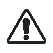 ВНИМАНИЕ! Производитель оставляет за собой право без предварительного уведомления покупателя вносить изменения в конструкцию прибора, а также в Руководство Пользователя.ГАРАНТИЙНЫЕ ОБЯЗАТЕЛЬСТВАГАРАНТИЙНЫЕ ОБЯЗАТЕЛЬСТВАДата продажи Штамп магазина